РЕШЕНИЕ СОБРАНИЯ ДЕПУТАТОВот «14»  октября  2019 г.                              № 105                                         с. Обильное«О внесении изменений  и дополнений в Правила благоустройства территории Обильненского сельского муниципального образования Республики Калмыкия, утверждённые решением Собрания депутатов Обильненского сельского  муниципального образования Республики Калмыкия  № 70 от 31.10.2017 г.(с изм.  и доп. от 16.10.2018 г. № 89)» В целях обеспечения благоустройства и порядка на территории Обильненского СМО РК, в соответствии с Законом Республики Калмыкия от 26 сентября 2018 года           № 3-VI-З «О порядке определения органами местного самоуправления в Республике Калмыкия границ прилегающих территорий», руководствуясь Уставом Обильненского сельского муниципального образования Республики Калмыкия, Собрание депутатов Обильненского сельского муниципального образования Республики Калмыкия РЕШИЛО:1. Внести следующие изменения и дополнения в  Правила благоустройства территории Обильненского сельского муниципального образования Республики Калмыкия, утвержденные решением Собрания депутатов Обильненского СМО РК № 70 от 31 октября 2017 года (с изменениями и дополнениями от 16.10.2018 года № 89):              1.1. Статью 1.4  главы 1 дополнить пунктом 49 и 49.1. (приложение № 1 к настоящему решению).              1.2. Статью 6.2  главы 6 изложить в следующей редакции (приложение № 2 к настоящему решению).2. Настоящее решение вступает в силу после его официального опубликования (обнародования).Председатель Собраниядепутатов Обильненского сельского муниципального образования Республики Калмыкия                                                           А.А. Шахов   Глава Обильненского сельскогомуниципального  образования Республики Калмыкия(ахлачи)                                                  В.Н. Сергеев Приложение №1к Решению Собрания депутатов Обильненского СМО РК№ 105 от 14.10.2019 г.«49. Рекламные конструкции - щиты, стенды, строительные сетки, перетяжки, электронные табло, воздушные шары, аэростаты и иные технические средства стабильного территориального размещения, монтируемые и располагаемые на внешних стенах, крышах и иных конструктивных элементах зданий, строений, сооружений или вне их, а также на остановочных пунктах движения общественного транспорта.49.1. Стационарные рекламные конструкции - конструкции, имеющие постоянное место расположения.»Приложение № 2к Решению Собрания депутатов Обильненского СМО РК№ 105 от 14.10.2019 г.«6.2. Рекламные конструкции и средства наружной информации.6.2.1. Рекламные конструкции и средства наружной информации должны размещаться в установленных местах и содержаться в надлежащем состоянии. Обязанность по их содержанию в надлежащем состоянии возлагается на юридических и физических лиц, которые являются владельцами рекламных конструкций (средств наружной информации).6.2.2 Рекламные конструкции, вывески, указатели, иные информационные щиты (конструкции) должны быть спроектированы, изготовлены и смонтированы в соответствии с существующими нормами и правилами, должны соответствовать требованиям государственных стандартов и иных нормативных правовых актов.6.2.3. Установка (размещение) и (или) эксплуатация (использование) стационарной рекламной конструкции допускается при наличии соответствующего разрешения на ее установку, выдаваемого уполномоченным органом местного самоуправления.Установка (размещение) и (или) эксплуатация (использование) выносной щитовой рекламной конструкции (штендера), вывески, указателя, иного информационного щита (конструкции) допускается:- на земельных участках и иных объектах имущества, находящихся в государственной собственности, - при наличии согласования в письменной форме с уполномоченным органом государственной власти;- на земельных участках и иных объектах имущества, находящихся в муниципальной собственности, - при наличии согласования в письменной форме с уполномоченным органом местного самоуправления;- на земельных участках и иных объектах имущества, находящихся в частной собственности, - при наличии согласования в письменной форме с собственниками земельных участков, иных объектов имущества: юридическими и (или) физическими лицами.6.2.4. Владельцы рекламных конструкций, вывесок, указателей, иных информационных щитов (конструкций) обязаны обеспечивать наличие сведений (маркировки) с указанием своих реквизитов (наименование организации или Ф.И.О. физического лица, ИНН, номер контактного телефона).Указанные сведения (маркировка) должны быть размещены под информационным полем рекламной конструкции, вывески, указателя, иного информационного щита (конструкции). Размер текста должен позволять его прочтение с ближайшей полосы движения транспортных средств.6.2.5. На территории сельских поселений запрещается:установка (размещение) и (или) эксплуатация (использование) стационарных рекламных конструкций без получения соответствующего разрешения, выдаваемого уполномоченным органом местного самоуправления;установка (размещение) и (или) эксплуатация (использование) выносных щитовых рекламных конструкций (штендеров), вывесок, указателей, иных информационных щитов (конструкций) без согласования с собственниками (их представителями) земельных участков, иных объектов имущества (уполномоченными органами государственной власти, органами местного самоуправления, юридическими лицами, физическими лицами);установка (размещение) и (или) эксплуатация (использование) рекламных конструкций, вывесок, указателей, иных информационных щитов (конструкций) при отсутствии под их информационным полем сведений (маркировки) об их владельце;установка (размещение) и (или) эксплуатация (использование) выносных щитовых рекламных конструкций (штендеров), указателей и иных информационных щитов (конструкций) на разделительных полосах и обочинах дорог, газонах и иных участках с зелеными насаждениями;осуществление смены изображений (плакатов) на рекламных конструкциях, вывесках, указателях, иных информационных щитах (конструкциях) с заездом автотранспорта на газоны или иные участки с зелеными насаждениями;содержание рекламных конструкций, вывесок, указателей, иных информационных щитов (конструкций) в ненадлежащем состоянии (отсутствие покраски, наличие ржавчины, наличие повреждений (дефектов), наличие на информационном поле грязи, посторонних несанкционированных надписей, рисунков и т.д.).6.2.6. Выносные щитовые рекламные конструкции (штендеры) могут быть размещены в пешеходных зонах и на тротуарах в пределах 5 м от входа в здание, строение, сооружение, используемое владельцем штендера для осуществления своей деятельности.Запрещается установка штендеров, мешающих проходу пешеходов, при ширине тротуара менее двух метров, а также ориентированных на восприятие с проезжей части.Использование носимых рекламных конструкций, мешающих проходу пешеходов, а также ориентированных на восприятие с проезжей части, запрещается.6.2.7. Владельцы рекламных конструкций, вывесок, указателей, иных информационных щитов (конструкций) обязаны не реже одного раза в неделю организовывать и производить осмотры принадлежащих им рекламных конструкций, вывесок, указателей, иных информационных щитов (конструкций).
В ходе проведения данных осмотров выявляются повреждения (дефекты), посторонние несанкционированные надписи, рисунки, которые должны быть устранены владельцами рекламных конструкций, вывесок, указателей, иных информационных щитов (конструкций) в течение 3-х суток с момента выявления таких повреждений (дефектов), надписей, рисунков.6.2.8. На территории сельских поселений запрещается делать надписи, рисунки, наклеивать и развешивать объявления, листовки, афиши, плакаты и иную информационно-печатную продукцию независимо от способа изготовления и используемых материалов на фасадах зданий, строений и сооружений, ограждениях, заборах, отдельно стоящих опорах (освещения, контактной сети и т.д.), деревьях, в подземных и наземных пешеходных переходах вне установленных для этих целей конструкций (щитов, стендов, тумб).6.2.9. Организация работ по удалению самовольно произведенных надписей, рисунков, а также самовольно размещенной информационной и печатной продукции со всех объектов независимо от ведомственной принадлежности возлагается на лиц, выполнивших надписи, рисунки, разместивших указанную продукцию, а также на собственников, владельцев или пользователей указанных объектов.»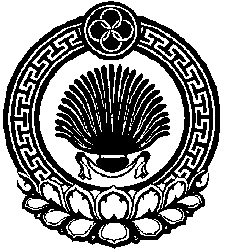                ОБИЛЬНЕНСКОГО  СЕЛЬСКОГО  МУНИЦИПАЛЬНОГО                            ОБРАЗОВАНИЯ РЕСПУБЛИКИ КАЛМЫКИЯ